…………………………………………………………………………………………………………./пълно наименование на училището и населеното място/УТВЪРЖДАВАМ: ........................................  /подпис и печат/ДИРЕКТОР: ..........................................................................                                                 /име и фамилия/Примерно годишно разпределение по български език и литература за 1. клас/разширена подготовка/20 …… / 20 …… учебна година „Езиково пътешествие“, издателство „АнубисУчебно помагало по БЕЛ за избираемите учебни часове, 1. клас З2 учебни седмици, 32 часа /1 час седмично/ИЗГОТВИЛ: …………………………………                   /име и фамилия/Примерно годишно разпределениепо български език и литература за 1. клас/разширена подготовка/	Годишното разпределение  за разширена подготовка по български език и литература за 1.клас включва уводна част и тематично разпределение на учебните часове. Учебното съдържание се реализира чрез помагалото „Езиково пътешествие“, което е първа част от поредицата учебни помагала за разширена подготовка в начален етап на издателство „Анубис“. Работата с тях дава възможност да се разгърне потенциала на всяко дете и обучението да се превърне в забавно и полезно приключение в света на езика. Учебното помагало за 1.клас  има за цел да надгради учебното съдържание, включено в буквара, читанката и учебните тетрадки и да допринесе за развитие на езиковите и комуникативните компетентности на първокласниците. То съдържа 32 теми, по една за всяка учебна седмица. Всяка тема е разработена на две страници и включва тематично единни учебни задачи. Интегрирано по своя характер, учебното помагало съдържа достъпни, занимателни и интерактивни упражнения по четене с разбиране, писане и правопис. Включва богат илюстративен материал, който пресъздава социалния свят на децата и стимулира речевата им активност. Съдържа поредица от тестови задачи за самопроверка и самооценка. Включва гатанки, римушки,  залъгалки, кръстословици, игрословици и верижки и кратки стихотворения,  а повествователните текстове са създадени специално за нуждите на обучението от авторите на помагалото.Учебните задачи са диференцирани по трудност и освен в часовете за разширена и допълнителна подготовка са подходящи и за самостоятелна работа в часовете по БЕЛ, както и за самоподготовка в целодневна форма на обучение. Чрез него се дава възможност за индивидуална, групова, екипна и проектна дейност, както и за използване на съвременните информационни и електронни средства.Годишното тематично разпределение е изготвено, съгласно Наредба №5 от 30.11.2015г. за общообразователната подготовка и е представено таблично. В таблицата подробно са описани основните компоненти: пореден номер, учебна седмица, тема, вид на урока, компетентностите като очаквани резултати, основните понятия, контекстът и дейностите, методите и формите на оценяване. В колоната „Забележка“ учителят има възможност да отразява настъпилите промени в хода на обучение. №Учебна седмицаТемаВид на урокаКомпетентностите като очаквани резултатиОсновни понятияКонтекст и дейностиМетоди и форми на оценяванеЗабележка1.I.Аз съм в първи клас. Пиша елементите: ,, ,   , 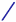 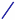 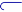 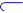 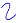 упражнениеУчаства в комуникативноречева ситуация по конкретна тема.Включва се уместно в диалог.Пише правилно елементите на буквите.текст, изречение,елементите:,, ,   , съставяне на изречения по зададени модели; писане на изучените елементи и  комбинации  с тях; повтаряне по контур; оцветяванепроверка на написаното 
в тетрадките;в края на урокакачествена оценка2.II.Уча и се забавлявам. Пиша елементите:  , ,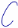 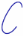 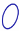 упражнениеУчаства в комуникативноречева ситуация по конкретна тема.Разграничава в потока на речта основните езикови и речеви единици (звук, дума, изречение, текст).Разграничава сричките в думата.Различава дума от изречение. Свързва правилно думите в изречения.  Пише вярно  елементите на буквите.дума, сричка, звук,елементите:  , ,съставяне на разговор за любимите игри на децата; назоваване на думи по зададени картинки; определяне броя на сричките в тези думи; свързване на картинките със зададени модели под тях; писане на изучените елементи в комбинации и в шевици; повтаряне по контур и оцветяванeтекущо;проверка на написаното 
в тетрадките;самооценяване; взаимно оценяване; в края на урока -качествена оценка; похвала;поощрение;стимулиране3.III.Моето семейство. Пиша елементите:,,  ,  ,  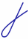 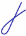 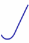 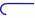 упражнениеОткрива звуковете в състава на думата. Ориентира се в последователността на звуковете в думата.Разграничава звук от буква.Разграничава сричките в думата. Пише правилно елементите на буквите.Отгатва фолклорни или литературни гатанки.гласни и съгласни звукове,елементите,,  ,  ,  съставяне на разговор за семейството; правене на звукови модели на думи; разделяне думите на срички; писане  на изучените елементи в комбинации и в шевици; повтаряне по контур и откриване на „скрити елементи“; оцветяване, отгатване и съставяне на гатанкитекущо;проверка на написаното 
в тетрадките;самооценяване;взаимно оценяване; в края на урока -качествена оценка; похвала;поощрение;стимулиране4.IV.Есен в зоопарка. Аа,  Аа Ее,  ЕеупражнениеОткрива звуковете в състава на думата.Ориентира се в последователността на звуковете в думата.Разграничава звук от буква.Разграничава гласни от съгласни звукове.Разпознава малка и главна буква (печатна и ръкописна). Пише графически правилно и четливо буквите и връзките между тях.Отгатва фолклорни или литературни гатанки.гласните звукове а и е;главните и малките печатни и ръкописни букви Аа, Еезабавни задачи за откриване и свързване на буквите  А,а и Е,е с думите от картини, с буквените модели и със ситуациите, представени с илюстрации; повтаряне по контур и оцветяване по легенда със зададен цвят за всяка от изучените букви; свързано писане на буквите Аа, Ее; отгатване на гатанка и ограждане на а и е в неятекущо;проверка на написаното 
в тетрадките;самооценяване; взаимно оценяване; в края на урока -качествена оценка;похвала;поощрение;стимулиране5.V.С мама у дома. Мм, Мм   упражнениеПрилага правила за речева учтивост /поздрав,  благодарност и молба/.Разграничава гласни от съгласни звукове.Разпознава малка и главна буква (печатна и ръкописна).Пише графически правилно и четливо буквите и връзките между тях.съгласният звук м;главната и малката печатна и ръкописна  буква Мм  изразяване на поздрав, благодарност и молба; съставяне на изречения за разговор по картина; свързване на картинка със съответния модел и попълване на изучените букви в него; звуков модел на думи по зададена визуална опора; писане на думи с Мм и изучените букви; картичка за мама; ограждане на м в народни мъдроститекущо;проверка на написаното 
в тетрадките;самооценяване; взаимно оценяване; в края на урока - качествена оценка;похвала;поощрение;стимулиране6.VI.Игри. Нн,  НнИи,  ИиупражнениеРазграничава гласни от съгласни звукове.Разпознава малка и главна буква (печатна и ръкописна).Пише графически правилно и четливо буквите и връзките между тях.Използва главна буква при писане на собствените имена.Свързва правилно думите в изречението.Оформя графически правилно началото и края на изречението.Отгатва фолклорни или литературни гатанки.съгласният звук н;гласният звук и; главните и малките печатни и ръкописни букви Нн, Ииограждане на н /със син цвят/ и и /с червен цвят/ в текст; изготвяне на звуко - буквени модели на думи /плодове/ по картинки; занимателна задача за откриване кои са момичетата, свързване на имената с началните букви върху блузите им и записване на тези имена; откриване и свързване на имената на участниците в диалога със съответните илюстрации  и препис на диалога; забавна игра /интервю/ за вида на любимите детски игри и отразяване на отговорите в таблица; отгатване на гатанка и ограждане на н и и в неятекущо;проверка на написаното 
в тетрадките;самооценяване; взаимно оценяване; в края на урока - качествена оценка;похвала;поощрение;стимулиране7.VII.Арена. Рр,  РрупражнениеОзначава с букви звуковия състав и строеж на думите, без да пропуска букви.Разпознава малка и главна буква (печатна и ръкописна).Пише графически правилно и четливо буквите и връзките между тях.Използва главна буква при писане на собствените имена.Свързва правилно думите в изречението.Оформя графически правилно началото и края на изречението.Разграничава стихотворна от нестихотворна реч.съгласният звук р;главната и малката печатна и ръкописнабуква Ррсвързване на думи от картинки със съответните модели; образуване на думи по зададени срички и записване на думите; свързване на картинки със съответните изречения и преписване на изреченията; писане на думи по картинка; откриване и записване на думи от кръстословица; оцветяване на картина по зададена легенда с изучените букви; откриване и ограждане на буквата р в стихотворениетекущо;проверка на написаното 
в тетрадките;самооценяване; взаимно оценяване; в края на урока -качествена оценка;похвала;поощрение;стимулиране8.VIII.На море. Оо,  ОоЛл,  ЛлупражнениеРазграничава в потока на речта основните езикови и речеви единици (звук, дума, изречение, текст).Усвоява механизъм на четене с разбиране.Разграничава графичната и звуковата форма на думата като значеща единица.Различава писмен от устен текст.Пише графически правилно и четливо буквите и връзките между тях.Отгатва фолклорни или литературни гатанки.гласният звук о, съгласният звук л; главните и малките печатни и ръкописни букви Оо, Ллчетене на текст и препис на изречение; изготвяне на звуко-буквени модели по картинки; откриване на имена в кръстословица и отговор на въпроса „Кой какво прави?“; съставяне на диалог по картини със стоки и цени; съставяне на устен разказ по картина на тема „На море“; оцветяване на картина по зададена легенда с изучени букви; отгатване на гатанка и откриване на буквите о и р в неятекущо;проверка на написаното 
в тетрадките;самооценяване; взаимно оценяване; в края на урока -качествена оценка;похвала;поощрение;стимулиране9.IX.Улицата. Уу,  УуупражнениеРазграничава в потока на речта основните езикови и речеви единици (звук, дума, изречение, текст).Усвоява механизъм на четене с разбиране. Разграничава графичната и звуковата форма на думата като значеща единица.Различава писмен от устен текст.гласният звук у; главната и малката печатна и ръкописна буква Уупрепис на изречения; откриване и препис на изречение; свързване на думи със съответните картинки и препис на тези думи; довършване на изречението с име на момиче и препис на изречението; оцветяване на картината „На улицата“; ограждане на у в тексттекущо;проверка на написаното 
в тетрадките;самооценяване; взаимно оценяване; в края на урока -качествена оценка;похвала;поощрение;стимулиране10.X.Пътешествие - Търсим Ъъ, Йй, йо!упражнениеРазграничава в потока на речта основните езикови и речеви единици (звук, дума, изречение, текст).Усвоява механизъм на четене с разбиране.Разграничава съгласния звук й от гласния звук и. Пише правилно в думи й, ьо, йо.гласният звук ъ, съгласният звук й, буквеното съчетание йо,   главната и малката печатна и ръкописна буква Йй;печатно йо и ръкописно йоигра на тема „ Пътешествие - Търсим Ъъ, Йй, йо!“;  работа по групи с поставяне на разнообразни комуникативни и езикови задачи;  ключовите думи се четат от учителя или от ученици, които могат да четат; може да се зададе време за работа и след изпълнението на задачите  да се разменят групитетекущо;проверка на написаното 
в тетрадките;самооценяване; взаимно оценяване; в края на урока -качествена оценка;похвала;поощрение;стимулиране11.XI.Омайни рими. Звуковете и буквите на гласните а, ъ, о, у, е, и  и на съгласните м, н, л, р, й -обобщениеупражнениеРазграничава гласни от съгласни звукове.Разпознава малка и главна буква (печатна и ръкописна).Използва главна буква при писане на собствените имена.Пише графически правилно и четливо буквите и връзките между тях.гласните а, ъ, о, у, е, и,      съгласните  м, н, л, р, й и техните главни и малки печатни и ръкописнибуквизанимателни езикови упражнения; откриване на грешки в звукови модели; свързване на картинки със забавни имена;  четене на „скрити думи“; свързване на картинки с думите мой и мои, завършване на римушки с подходящи думитекущо;проверка на написаното 
в тетрадките;самооценяване; взаимно оценяване; в края на урока -качествена оценка;похвала;поощрение;стимулиране12.XII.Яна засмяна. Яя,  ЯяупражнениеРазпознава малка и главна буква (печатна и ръкописна).Използва главна буква при писане на собствените имена.Различава дума от изречение.Разбира лексикалното значение на думата.Пише правилно думи с я.Оформя графически правилно началото и края на изречението.главната и малката печатна и ръкописнабуква Яяписане на думи с я в началото, в средата или в края на думата; довършване моделите на изречения и написване на знаците „.“ или „?“; ограждане на буква я в имена и препис на имената; образуване на нови думи с прибавяне на букви или срички към дадените думи; съставяне и записване на изречения с новите думи; обясняване на  лексикалното значение на думите рея, алея, аленея; откриване и записване на думи във верижка; ограждане на буква я в тексттекущо;проверка на написаното 
в тетрадките;самооценяване; взаимно оценяване; в края на урока -качествена оценка;похвала;поощрение;стимулиране 13.XIII.Коледа и Нова година. Тт,  ТтДд,  ДдупражнениеЧете правилно думи в съответствие със звуковия им състав.Означава с букви звуковия състав и строеж на думите, без да пропуска букви.Различава дума от изречение.Разбира лексикалното значение на думата.Проверява правописа на думи чрез други думи.Дава примери за благопожелания, свързани с празници и обичаи.съгласните звукове т и д;главните и малките печатни и ръкописни букви Тт, Дд работа по групи  - разговор на децата за писмата им  до Дядо Коледа и отбелязване със знак „човка“ на ястия за Бъдни вечер; четене на детско писмо до Дядо Коледа;  оцветяване на коледна елха; свързване на срички, откриване и написване на думи; писане на д или т в края на зададени думи; четене с разбиране на текст и отговаряне на въпроси с ДА, НЕ и знак „човка“; научаване наизуст на новогодишно пожелание;  оцветяване на сурвачкатекущо;проверка на написаното 
в тетрадките;самооценяване; взаимно оценяване; в края на урока -качествена оценка;похвала;поощрение;стимулиране14.XIV.Зимен ресторант. Сс,  СсЗз,  ЗзупражнениеЧете правилно думи в съответствие със звуковия им състав.Означава с букви звуковия състав и строеж на думите, без да пропуска букви.Различава дума от изречение.Разбира лексикалното значение на думата.Проверява правописа на думи чрез други думи.Отгатва фолклорни или литературни гатанки.съгласните звукове с и з; главните и малките печатни и ръкописни букви  Сс, Ззчетене на текст  препис на изречения; свързване на срички и образуване на думи -  названия на храни; записване на думи, започващи с буква с, с които се назовават храни ; писане на с и със в словосъчетания; писане на с или з в края на дадени думи; свързване на думи в изречения и изреченията с картинки и написване на тези изречения; четене с разбиране на текст; отгатване на гатанка и ограждане на с и з в неятекущо;проверка на написаното 
в тетрадките;самооценяване; взаимно оценяване; в края на урока -качествена оценка;похвала;поощрение;стимулиране15.XV.Изненадата. Кк,  Кк Гг,  ГгупражнениеЧете правилно думи в съответствие със звуковия им състав.Означава с букви звуковия състав и строеж на думите, без да пропуска букви.Различава дума от изречение.Разбира лексикалното значение на думата.Проверява правописа на думи чрез други думи.Разграничава стихотворна от нестихотворна реч.съгласните звукове к и г; главните и малките печатни и ръкописни букви   Кк, Ггчетене на текст и писане на електронно съобщение; четене на думи по двойки и откриване на сходство между тях, записване на някои от двойките думи; изготвяне на звуково-буквени модели на думи от картинки; писане на думи от картинки; писане на г или к в края на дадени думи; занимателна задача за „Елена и еленът“; ограждане на к и г в стихотворениетекущо;проверка на написаното 
в тетрадките;самооценяване; взаимно оценяване; в края на урока -качествена оценка;похвала;поощрение;стимулиране 16.XVI.Игри с думи. Т-Д, С-З, К-Г – обобщениеупражнениеЧете правилно думи в съответствие със звуковия им състав.Означава с букви звуковия състав и строеж на думите, без да пропуска букви.Различава дума от изречение.Разбира лексикалното значение на думата.Проверява правописа на думи чрез други думи.съгласните Т-Д, С-З, К-Г и техните печатни и ръкописни буквизабавни игри с думи /верижки, скрити думи, команди, сляпа баба,/; работа в екип за написване на имена с буквите Т, Д, С, З, К, Г и номериране на столчета; игра „Словотърсачи с мобилни телефони“текущо;проверка на написаното 
в тетрадките;самооценяване; взаимно оценяване; в края на урока -качествена оценка;похвала;поощрение;стимулиране17.XVII.Приятелство. Пп,  ПпБб,  БбупражнениеЧете правилно думи в съответствие със звуковия им състав.Означава с букви звуковия състав и строеж на думите, без да пропуска букви.Различава дума от изречение.Разбира лексикалното значение на думата.Проверява правописа на думи чрез други думи.Разграничава стихотворна от нестихотворна реч.съгласните звукове п и б;  главните и малките печатни и ръкописни букви  Пп, Ббчетене на текст и препис на част от него по избор; подреждане на думи в изречение и написване на изречението; записване на името на най-добрия приятел; писане на п или б в края на дадени думи и написване на думите; съставяне на изречения по картинки, изразяващи емоционални състояния; ограждане на п и б в стихотворениетекущо;проверка на написаното 
в тетрадките;самооценяване;взаимно оценяване; в края на урока -качествена оценка;похвала;поощрение;стимулиране18.XVIII.Фокуси. Фф,  ФфВв,  ВвупражнениеЧете правилно думи в съответствие със звуковия им състав.Означава с букви звуковия състав и строеж на думите, без да пропуска букви.Различава дума от изречение.Разбира лексикалното значение на думата.Проверява правописа на думи чрез други думи.съгласните звукове ф и в;  главните и малките печатни и ръкописни букви  Фф, Ввчетене на текст за извършване на фокус; отговаряне на въпроси към текста във вид на тест и използване на знак „човка“; подреждане на думи в изречение с което се задава въпрос; писане на в или във в словосъчетание; четене на текст и устно преразказване на този текст; подреждане на думи в изречение, за да се получи народна мъдрост; ограждане на в и ф в тексттекущо;проверка на написаното 
в тетрадките;самооценяване;взаимно оценяване; в края на урока -качествена оценка;похвала;поощрение;стимулиране19.XIX.Шумните мишлета. Шш,  ШшупражнениеЧете правилно думи в съответствие със звуковия им състав.Означава с букви звуковия състав и строеж на думите, без да пропуска букви.Различава дума от изречение.Разбира лексикалното значение на думата.Проверява правописа на думи чрез други думи.съгласният звук ш, главната и малката печатна и ръкописна буква  Шшчетене на текст и измисляне име на герой без име в този текст; свързване по двойки на картини и записване на думите под тях; четене на разговор между коте и мишле и дописване на диалога; откриване и записване на „скрити“ думи; откриване и записване на думи от кръстословицатекущо;проверка на написаното 
в тетрадките;самооценяване; взаимно оценяване; в края на урока -качествена оценка;похвала;поощрение;стимулиране20.XX.Рожден ден. Жж,  ЖжупражнениеЧете правилно думи в съответствие със звуковия им състав.Означава с букви звуковия състав и строеж на думите, без да пропуска букви.Различава дума от изречение.Разбира лексикалното значение на думата.Проверява правописа на думи чрез други думи.съгласният звук ж, главната и малката печатна и ръкописна буква   Жжчетене на текст и преписване на думи с ж от текста; писане на ж или ш в края на дадените думи и записване на думи за проверка; откриване и записване на „скрити думи“; отбелязване със знак „човка“ на необходимите неща за празнуване на детски рожден ден; ограждане на буква ж в народни мъдроститекущо;проверка на написаното 
в тетрадките;самооценяване; взаимно оценяване; в края на урока -качествена оценка;похвала;поощрение;стимулиране21.XXI.Какво обича детето? Дневен режим. Чч,  ЧчХх,  ХхупражнениеЧете правилно думи в съответствие със звуковия им състав.Означава с букви звуковия състав и строеж на думите, без да пропуска букви.Различава дума от изречение.Разбира лексикалното значение на думата.Проверява правописа на думи чрез други думи.съгласните звукове ч и х; главните и малките печатни и ръкописни букви   Чч, Ххчетене на текст и препис на думите на един от героите /на чичото/; дописване отговорите на въпроси, свързани с хоби, дневен режим и любим спорт; четене на надписи и записване на думи, съдържащи буква ч; образуване и записване на думи по зададени буквитекущо;проверка на написаното 
в тетрадките;самооценяване; взаимно оценяване; в края на урока -качествена оценка;похвала;поощрение;стимулиране22.XXII.В света на приказките. Цц,  ЦцупражнениеЧете правилно думи в съответствие със звуковия им състав.Означава с букви звуковия състав и строеж на думите, без да пропуска букви.Различава дума от изречение.Разбира лексикалното значение на думата.Проверява правописа на думи чрез други думи.Разграничава стихотворна от нестихотворна реч.съгласният звук ц, главната и малката печатна и ръкописна буква    Ццчетене на откъс от приказка и устно преразказване на приказката; свързване на думи и картинки; подреждане и записване на думи в изречение; ограждане на общата част в думите цар, царица, царува, царство, царедворци; четене на текст и отбелязване със знак „човка“ името на героя в текста; четене на стихотворение, ограждане названията на нотите и препис на думи с правописни особености  текущо;проверка на написаното  в тетрадките -самооценяване; взаимно оценяване; в края на урока;качествена оценка;похвала;поощрение;стимулиране23.XXIII.Историите на щурчето. Щщ,  ЩщупражнениеЧете правилно думи в съответствие със звуковия им състав.Означава с букви звуковия състав и строеж на думите, без да пропуска букви.Различава дума от изречение. Разбира лексикалното значение на думата.Проверява правописа на думи чрез други думи. Пише правилно думи с щ.главната и малката печатна и ръкописна буква  Щщчетене на текст и записване на „ключова“ дума в кръстословица, която е отговор на поставен въпрос; правене на интервю в класа за значението на думата „щастлив“;  записване на своя отговор под изреченията-образец; състезание за написване на думи с буквата щ; дописване на изречения, започващи с „Ако бях голям /известен, богат/ …“; четене с разбиране на текст и отбелязване на верните отговори със знак „човка“текущо;проверка на написаното 
в тетрадките;самооценяване; взаимно оценяване в края на урока -качествена оценка;похвала;поощрение;стимулиране24.XXIV.Пътешествие. Какъв да стана? Юю,  Юю ь, ьо,  ь, ьоупражнениеЧете правилно думи в съответствие със звуковия им състав.Означава с букви звуковия състав и строеж на думите, без да пропуска букви.Различава дума от изречение.Разбира лексикалното значение на думата.Проверява правописа на думи чрез други думи.Пише правилно думи с ю, ь, ьо.главната и малката печатна и ръкописна буква   Юю, буква ь, буквеното печатно и ръкописно съчетание ьочетене на текст и записване на откъс, в който се разказва за мечтите на героя; препис на думи, съдържащи ю, ь и ьо и ограждане с различни цветове на тези букви и буквеното съчетание йо; записване на професии, съобразно значението им в тълковния речник; свързване на разбъркани части от пословици; отбелязване на вярното име на охлюва; четене на текст и свързване по смисъл на думи от неготекущо;проверка на написаното 
в тетрадките;самооценяване; взаимно оценяване; в края на урока -качествена оценка;похвала;поощрение;стимулиране25.XXV.България. Щ, Ю, ь, ьо – обобщениеупражнениеОзначава с букви звуковия състав и строеж на думите, без да пропуска букви.Използва главна буква при писане на собствените имена.Пише правилно в думи щ, ю, ь, ьо.Чете произведения от литературата за деца, посветени на семейството, училищния живот, родината, игрите, празниците.главните и малките печатни и ръкописни букви Щщ, Ю и ь и на буквеното съчетание ьодописване на изречения; писане на наименованията на български планини, реки и градове; четене и препис на стихотворение; четене с разбиране на текст и отбелязване на верния отговор със знак „човка“; довършване на българска шевица по зададени елементи с цел развитие на наблюдателността и фината  моторикатекущо;проверка на написаното 
в тетрадките;самооценяване; взаимно оценяване; в края на урока -качествена оценка;похвала;поощрение;стимулиране 26.XXVI.Азбука. Азбучен ред. Звук, буква, сричкаупражнениеПознава реда на буквите в българската азбука.Разграничава звук и буква в състава на думата.Разграничава сричките в думата.Разграничава в потока на речта основните езикови и речеви единици (звук, дума, изречение, текст).Разграничава графичната и звуковата форма на думата като значеща единица.Различава писмен от устен текст.Озаглавява текст.азбука,главни и малки печатни и ръкописни буквичетене на правила, свързани с азбуката, буквите, звуковете, и сричките; четене на текст и научаване му наизуст; езикови упражнения за писане на липсващи букви в азбуката, свързване на думи със съответните модели и звуково моделиране на тези думи; разделяне думите на срички и препис на тези думи; устно съчинение по серия от картини и избор на подходящо заглавиетекущо;проверка на написаното 
в тетрадките;самооценяване; взаимно оценяване; в края на урока -качествена оценка;похвала;поощрение;стимулиране27.XXVII.Гласните звукове. Съгласните звукове.упражнениеРазграничава гласни от съгласни звукове.Означава с букви звуковия състав и строеж на думите, без да пропуска букви.Усвоява механизъм на четене с разбиране.Разграничава графичната и звуковата форма на думата като значеща единица.Разграничава в потока на речта основните езикови и речеви единици (звук, дума, изречение, текст).гласните и съгласните звуковесвързване на гласните по двойки /широка-тясна/; попълване на липсващи букви в думи и избор на подходящи думи за проверка; ограждане буквите на съгласните звукове и ограждане с червен цвят на ь; допълване на думи с вярната буква на съгласния звук в края ѝ /б или п, в или ф, г или к, д или т/; четене,  отгатване на гатанка и записване на римуваните думи от нея; вярно записване на с и със, в и във и научаване на правописните правила за употребата имтекущо;проверка на написаното 
в тетрадките;самооценяване; взаимно оценяване; в края на урока -качествена оценка;похвала;поощрение;стимулиране28.XXVIII.Значение на думатаупражнениеРазличава дума от изречение.Разбира лексикалното значение на думата.Разграничава в потока на речта основните езикови и речеви единици (звук, дума, изречение, текст).Разграничава графичната и звуковата форма на думата като значеща единица.Различава писмен от устен текст.Усвоява механизъм на четене с разбиране.Пренася правилно части от думи.Разграничава стихотворна от нестихотворна реч.сричка, думачетене на правила за значението на думите, писането им и употребата на многозначните думи; четене на стихотворение, откриване и записване на „новите“ думи от него; четене, отгатване на гатанка и записване на отговора ѝ; състезание за писане на различни думи с дадени букви; записване на изречения, в които думата син е употребена с различно значение; четене на изречения и отговаряне на въпроси; препис на откъс от стихотворение по избортекущо;проверка на написаното 
в тетрадките;самооценяване; взаимно оценяване; в края на урока;качествена оценка;похвала;поощрение;стимулиране29.XXIX.Изречение. Текст – писмен и устен. ОбщуванеупражнениеРазбира смисловата цялост на изречението.Свързва правилно думите в изречение.Определя границите на изречението в текста.Оформя графически правилно началото и края на изречението.Разпознава препинателните знаци – точка, въпросителен и удивителен.Различава писмен от устен текст.Назовава различни начини за общуване – езиково и неезиково, устно и писмено, електронно и неелектронно. Разпознава средства за неезикова комуникация – жест, мимика, поза на тялото.изречение,текст,общуванеподреждане и записване на думи в изречение; четене на изречения,  поставяне на верния препинателен знак и преписване на въпросителното изречение; четене на стихотворение и отбелязване броя на въпросителните изречения със знак „човка“; устен разказ по картини за начините по които хората вежливо общуват помежду си; устен разказ за великденската подготовкатекущо;проверка на написаното 
в тетрадките;самооценяване; взаимно оценяване; в края на урока;качествена оценка;похвала;поощрение;стимулиране30.XXX.щ, дж, дз й, йо, ьо, ю, яупражнениеРазграничава в потока на речта основните езикови и речеви единици (звук, дума, изречение, текст).Усвоява механизъм на четене с разбиране. Разграничава графичната и звуковата форма на думата като значеща единица.Различава писмен от устен текст.Пише правилно в думи  щ, дж дз, й, йо, ьо, ю и я.букви и буквени съчетаниязаписване на думите от картинките; подреждане на буквите в думи; записване на подходящи римувани думи в предложените изречения и отбелязване броя на думите, съдържащи буквата щ със знак „човка“; поправяне на правописните грешки в текст и отбелязване на броя им със знак „човка“; четене с разбиране на текст и отговор на въпросите  към неготекущо;проверка на написаното в тетрадките;самооценяване; взаимно оценяване; в края на урока;качествена оценка;похвала;поощрение;стимулиране31.XXXI.Пътешествие с книгатаупражнениеСподеля впечатления от изучавани или неизучавани цялостни произведения.Преразказва устно достъпни за възрастта малки по обем разкази, кратки народни преразказани /авторизирани/ и авторски приказки.Ориентира се в случката на литературно или фолклорно произведение.Чете кратки текстове от детски списания и енциклопедии, достъпна информация от интернет.Ориентира се в оформлението на книгата /корици, страници, илюстрации/.приказка,разказ,стихотворение,гатанка,книга,страница,корицасвързване на откъси от приказки с подходящата илюстрация и записване имената на любими герои от приказки; преписване на откъс от стихотворение за родината по избор, изготвяне на албум с гатанки и рисуване на подходящи илюстрации; събиране и записване на народни мъдроститекущо;проверка на написаното 
в тетрадките;самооценяване; взаимно оценяване; в края на урока;качествена оценка;похвала;поощрение;стимулиране32.XXXII.Състезание „Да се забавляваме с буквите и думите“упражнениеРазграничава в потока на речта основните езикови и речеви единици (звук, дума, изречение, текст).Усвоява механизъм на четене с разбиране. Разграничава графичната и звуковата форма на думата като значеща единица.Различава писмен от устен текст.Рецитира наизуст кратки стихотворения.всички понятиясъстезание „Да се забавляваме с буквите и думите“; I кръг - задачи за писане на думи с дадени букви, писане на поздрави и вежливи думи; II кръг –планиране на маршрут и местата за посещения, постер; драматизация, пантомима или изпълнение на песен или стихотворениетекущо;проверка на написаното 
в тетрадките;самооценяване; взаимно оценяване; в края на урока;качествена оценка;похвала;поощрение;стимулиране